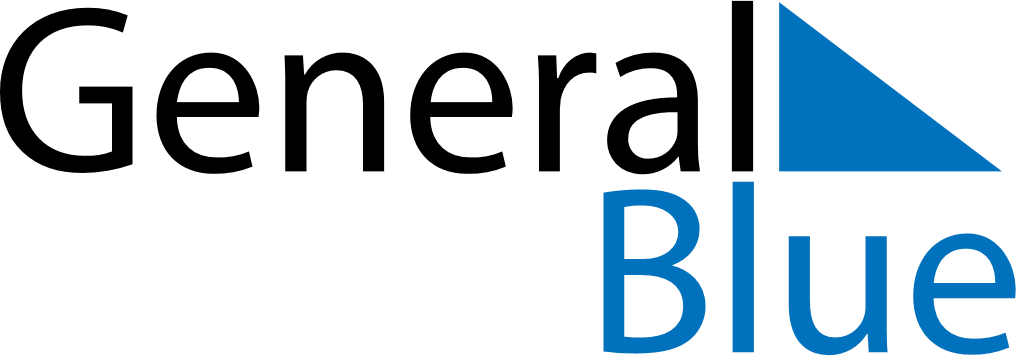 Quarter 3 of 2025JapanQuarter 3 of 2025JapanQuarter 3 of 2025JapanQuarter 3 of 2025JapanQuarter 3 of 2025JapanJuly 2025July 2025July 2025July 2025July 2025July 2025July 2025MONTUEWEDTHUFRISATSUN12345678910111213141516171819202122232425262728293031August 2025August 2025August 2025August 2025August 2025August 2025August 2025MONTUEWEDTHUFRISATSUN12345678910111213141516171819202122232425262728293031September 2025September 2025September 2025September 2025September 2025September 2025September 2025MONTUEWEDTHUFRISATSUN123456789101112131415161718192021222324252627282930Jul 21: Marine DayAug 11: Mountain DaySep 15: Respect-for-the-Aged DaySep 23: Autumnal Equinox Day